Dividing FractionsWatch this!  http://www.youtube.com/watch?v=1Bp_CqjLs4QI flip the second fraction round sometimes when dividing, not multiplying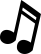 Multiplying’s the next step to do; times the top two, then the bottom twoIt’s time to cancel down, muster all your might,You’ve got all you need to be a fraction knight! 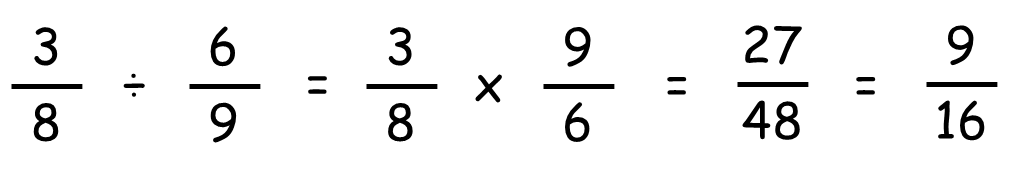 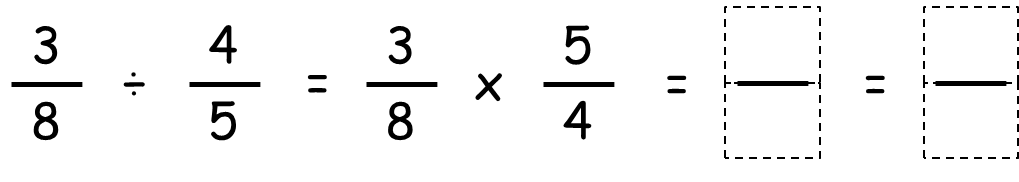 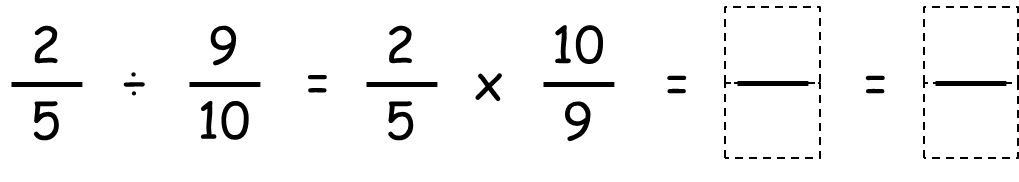 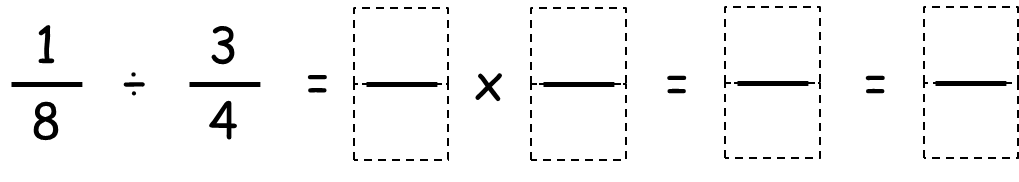 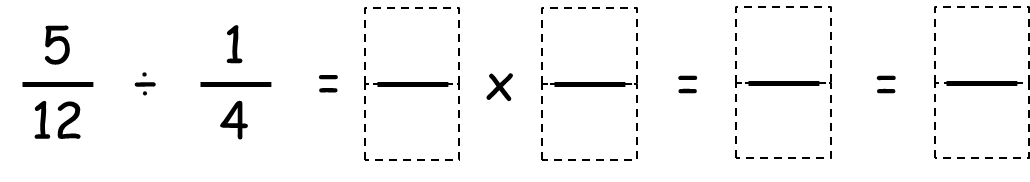 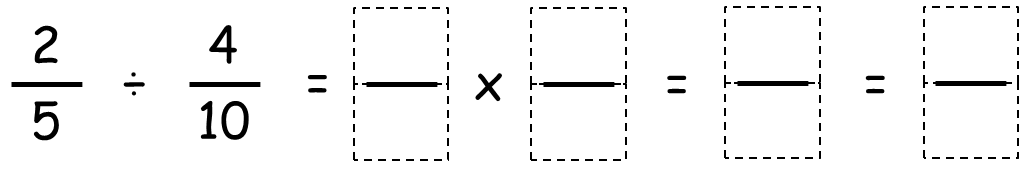 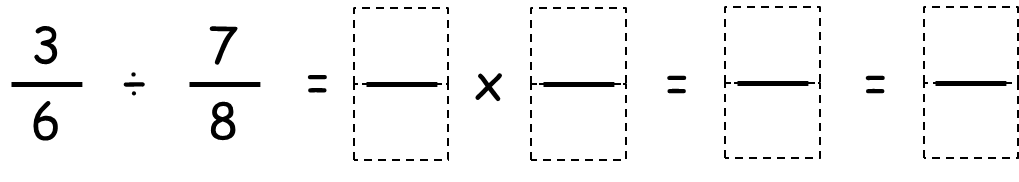 